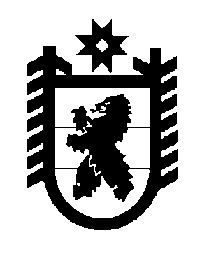 Российская Федерация Республика Карелия    ПРАВИТЕЛЬСТВО РЕСПУБЛИКИ КАРЕЛИЯРАСПОРЯЖЕНИЕот 20 февраля 2018 года № 138р-Пг. Петрозаводск В целях реализации Региональной адресной программы по переселению граждан из аварийного жилищного фонда на 2014 – 2018 годы, утвержденной постановлением Правительства Республики Карелия  от 23 апреля 2014 года                 № 129-П, в соответствии с частью 11 статьи 154 Федерального закона                             от 22 августа 2004 года № 122-ФЗ «О внесении изменений в законодательные акты Российской Федерации и признании утратившими силу некоторых законодательных актов Российской Федерации в связи с принятием федеральных законов «О внесении изменений и дополнений в Федеральный закон «Об общих принципах организации законодательных (представительных) и исполнительных органов государственной власти субъектов Российской Федерации» и «Об общих принципах организации местного самоуправления в Российской Федерации», учитывая решение Совета Матросского сельского поселения от 16 января 2018 года № 135 «О приеме в муниципальную собственность Матросского сельского поселения имущества из государственной собственности Республики Карелия»:1. Утвердить перечень государственного имущества Республики Карелия, передаваемого  в муниципальную собственность Матросского сельского поселения, согласно приложению к настоящему распоряжению.2. Казенному учреждению Республики Карелия «Управление капитального строительства Республики Карелия» совместно с администрацией Матросского сельского поселения обеспечить подписание передаточного акта и представить его на утверждение в  Министерство имущественных и земельных отношений Республики Карелия.3. Право муниципальной собственности на передаваемое имущество возникает с момента утверждения передаточного акта. 
           Глава Республики Карелия                                                              А.О. ПарфенчиковПриложение к распоряжениюПравительства Республики Карелияот 20 февраля 2018 года № 138р-ППеречень государственного имущества Республики Карелия, передаваемого в муниципальную собственность Матросского сельского поселения_______________№ п/пНаименование имуществаАдрес местонахождения имуществаИндивидуализирующие характеристики имущества1.Жилое помещениепос. Пряжа, Пряжинское шоссе, д. 27б, кв. 1квартира общей площадью 29,7 кв. м, расположенная на 1-м этаже 2-этажного жилого дома 2.Жилое помещениепос. Пряжа, Пряжинское шоссе, д. 27б, кв. 2квартира общей площадью 45,2 кв. м, расположенная на 1-м этаже 2-этажного жилого дома 3.Жилое помещениепос. Пряжа, Пряжинское шоссе, д. 27б, кв. 3квартира общей площадью 45,1 кв. м, расположенная на 1-м этаже 2-этажного жилого дома 4.Жилое помещениепос. Пряжа, Пряжинское шоссе, д. 27б, кв. 4квартира общей площадью 44,6 кв. м, расположенная на 1-м этаже 2-этажного жилого дома 5.Жилое помещениепос. Пряжа, Пряжинское шоссе, д. 27б, кв. 5квартира общей площадью 29,7 кв. м, расположенная на 1-м этаже 2-этажного жилого дома 6.Жилое помещениепос. Пряжа, Пряжинское шоссе, д. 27б, кв. 6квартира общей площадью 29,7 кв. м, расположенная на 2-м этаже 2-этажного жилого дома 7.Жилое помещениепос. Пряжа, Пряжинское шоссе, д. 27б, кв. 7квартира общей площадью 45,2 кв. м, расположенная на 2-м этаже 2-этажного жилого дома 8.Жилое помещениепос. Пряжа, Пряжинское шоссе, д. 27б, кв. 8квартира общей площадью 45,1 кв. м, расположенная на 2-м этаже 2-этажного жилого дома 9.Жилое помещениепос. Пряжа, Пряжинское шоссе, д. 27б, кв. 9квартира общей площадью 51,7 кв. м, расположенная на 2-м этаже 2-этажного жилого дома 10.Жилое помещениепос. Пряжа, Пряжинское шоссе, д. 27б, кв. 10квартира общей площадью 29,7 кв. м, расположенная на 2-м этаже 2-этажного жилого дома 